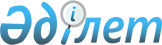 О внесении изменений в приказ Министра охраны окружающей среды Республики Казахстан от 23 июля 2009 года № 143-ө "О распределении объектов I категории, подлежащих государственной экологической экспертизе, и для выдачи разрешений на эмиссии в окружающую среду между уполномоченным органом в области охраны окружающей среды и его территориальными подразделениями"
					
			Утративший силу
			
			
		
					Приказ и.о. Министра энергетики Республики Казахстан от 8 декабря 2016 года № 520. Зарегистрирован в Министерстве юстиции Республики Казахстан 30 декабря 2016 года № 14635. Утратил силу приказом Министра экологии, геологии и природных ресурсов Республики Казахстан от 13 сентября 2021 года № 370.
      Сноска. Утратил силу приказом Министра экологии, геологии и природных ресурсов РК от 13.09.2021 № 370 (вводится в действие по истечении десяти календарных дней после дня его первого официального опубликования).
      ПРИКАЗЫВАЮ:
      1. Внести в приказ Министра охраны окружающей среды Республики Казахстан от 23 июля 2009 года № 143-Ө "О распределении объектов I категории, подлежащих государственной экологической экспертизе, и для выдачи разрешений на эмиссии в окружающую среду между уполномоченным органом в области охраны окружающей среды и его территориальными подразделениями" (зарегистрированный в Реестре государственной регистрации нормативных правовых актов за № 5741, опубликованный 14 августа 2009 года в газете "Юридическая газета" № 123 (1720) следующие изменения:
      в наименование приказа вносятся изменения на казахском языке, текст на русском языке не меняется;
      в пункт 1 приказа вносятся изменения на казахском языке, текст на русском языке не меняется;
      в Распределении объектов I категории, подлежащих государственной экологической экспертизе между уполномоченным органом в области охраны окружающей среды и его территориальными подразделениями, утвержденном указанным приказом:
      в наименование вносятся изменения на казахском языке, текст на русском языке не меняется;
      в пункте 1:
      подпункты 4) и 8) исключить;
      в пункте 2:
      подпункты 12) и 13) исключить.
      в Распределении объектов I категории для выдачи разрешений на эмиссии в окружающую среду между уполномоченным органом в области охраны окружающей среды и его территориальными подразделениями, утвержденном указанным приказом:
      в наименование вносятся изменения на казахском языке, текст на русском языке не меняется.
      2. Комитету экологического регулирования и контроля Министерства энергетики Республики Казахстан в установленном законодательством Республики Казахстан порядке обеспечить:
      1) государственную регистрацию настоящего приказа в Министерстве юстиции Республики Казахстан;
      2) направление копии настоящего приказа в течение десяти календарных дней со дня его государственной регистрации на официальное опубликование в периодические печатные издания, информационно-правовую систему "Әділет" и в Республиканское государственное предприятие на праве хозяйственного ведения "Республиканский центр правовой информации" Министерства юстиции Республики Казахстан" для включения в эталонный контрольный банк нормативных правовых актов Республики Казахстан;
      3) размещение настоящего приказа на официальном интернет-ресурсе Министерства энергетики Республики Казахстан и интернет-портале государственных органов;
      4) в течение десяти рабочих дней после государственной регистрации настоящего приказа в Министерстве юстиции Республики Казахстан представление в Департамент юридической службы Министерства энергетики Республики Казахстан сведений об исполнении мероприятий, предусмотренных подпунктами 2) и 3) настоящего пункта.
      3. Контроль за исполнением настоящего приказа возложить на курирующего вице-министра энергетики Республики Казахстан.
      4. Настоящий приказ вводится в действие по истечении десяти календарных дней после дня его первого официального опубликования.
					© 2012. РГП на ПХВ «Институт законодательства и правовой информации Республики Казахстан» Министерства юстиции Республики Казахстан
				
Исполняющий обязанности
Министра энергетики
Республики Казахстан
Б. Джаксалиев